Praktiskā pieredze zivsaimniecībā dīķu akvakultūras, dīķsaimniecības produkti.16.oktobrī 2019.gadā.Mācību un pieredzes apmaiņas vienas dienas brauciens uz Lietuvu.Brauciena laikā plānots apmeklēt divus dažādus Lietuvas akvakultūras uzņēmumus. UAB"Birvetos tvenkiniai" (Birvetos dīķsaimniecība), Ignalinas rajonā. Uzņēmuma dīķu platība 765 ha, audzē karpas, līdakas, amūrus, līņus. Uzņēmums atrodas Natūra 200 teritorijā un atbildīgi apsaimnieko mitraines. Otrs uzņēmums ir UAB "Gaideliu Soduba"- dīķsaimniecība, kur nozvejas produktus iegūst arī, zvejojot Sarvinaičiai ezerā,tos pārstrādā, tirgo, kā arī izmanto tūrisma aktivitātēs. Tūrisma aktivitātes ir zivju produktu gatavošanas meistarklase, zivju zupas parauggatavošana. Abās saimniecībās plānots runāt par akvakultūru ekonomisko pusi, saimniekošanas dažādošanu un atbildīgu saimniecisko darbību vides saglabāšanas jomā. Braucienā vietu skaits ierobežots, lūgums pieteikties, zvanot pa tālruni: +371 26541865, Anita, vai e-pasts: gulbene@llkc.lv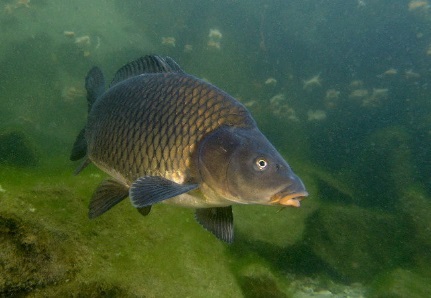 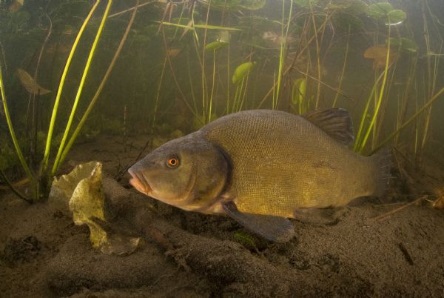 